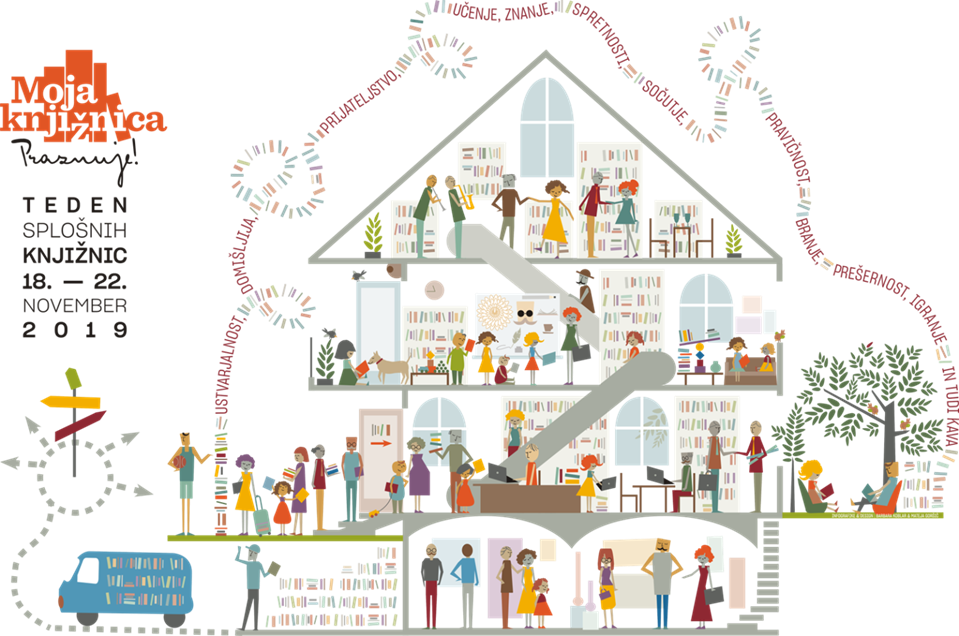 SPOROČILO ZA MEDIJE							ZA OBJAVO!Teden splošnih knjižnic med 18. in 22. novembrom v vseh 58 splošnih knjižnicah po SlovenijiSPLOŠNE KNJIŽNICE BLIZU LJUDEM Nagrade za najboljše projekte sta v letošnjem letu dobili Mariborska knjižnica in Knjižnica dr. Toneta Pretnarja iz Tržiča.(Maribor, 20.11.2019) Združenje splošnih knjižnic je danes na osrednji nacionalni prireditvi ob Dnevu splošnih knjižnic, ki je bila v dvorani IZUM v Mariboru, podelilo priznanja za najboljše projekte splošnih knjižnic v letošnjem letu. Prejeli sta ju Mariborska knjižnica in Knjižnica dr. Toneta Pretnarja iz Tržiča. Mariborska knjižnica je prejela priznanje za projekt Hokejska bralna postava, ki na inovativen način združuje dva svetova, knjižnice in hokejsko ekipo, in nagovarja specifično ciljno skupino mladih športnikov in staršev v obdobju, ko obisk mladih v knjižnicah  upada. Knjižnica dr. Toneta Pretnarja Tržič je s projektom Digitalno=realno=normalno stopila izven običajnih okvirjev s festivalom o novih digitalnih orodjih, s katerim je približala digitalno prihodnost več kot 300 obiskovalcem festivala in celotni lokalni skupnosti. Na podelitvi so svoje misli o pomenu knjižnic in kulturnih institucijah v lokalnem okolju delili podžupanja Mestne občine Maribor, Alenka Iskra, direktor Slovenskega narodnega gledališča Maribor, Danilo Rošker, direktorica Mariborske knjižnice Dragica Turjak, predsednica Združenja splošnih knjižnic, Vesna Horžen, ter svetovalec za knjižnično dejavnost na Ministrstvu za kulturo RS, Marjan Gujtman.Vesna Horžen, predsednica Združenja splošnih knjižnic, je ob podelitvi nagrad povedala: ″S priznanji nagradimo inovativnost v knjižnicah in spodbujamo naše sodelavce, da uresničujejo projekte, ki približujejo knjižnice ljudem in sodobnemu času. Podelitev nagrad knjižnicam običajno poteka v prostorih knjižnice, tokrat smo jo organizirali v pomembni ustanovi za razvoj znanja, ki ima sedež v Mariboru. S tem želimo poudariti pomembnost povezovanja kulturnih in drugih institucij v lokalnih okoljih in nacionalno. Skupaj imamo odgovornost, poslanstvo in aktivno vlogo, da s svojimi storitvami prispevamo k boljši družbi, tako da razvijamo tehnologije, zbirke, znanje, dostopnost, možnosti za vse generacije. Hkrati pa s tem podpiramo, kot v vseh lokalnih okoljih, projekt prenove knjižnice v Mariboru. Knjižnice so namreč najprej prostor za ljudi, ki živijo v lokalni skupnosti, prostor, kjer se ustvarja bogata družba vrednot, sodelovanja in znanja.″Dragica Turjak, direktorica Mariborskih knjižnic: »Zahvaljujemo se Združenju splošnih knjižnic, da je za osrednjo prireditev ob našem dnevu izbralo Maribor ter s tem podprlo naša prizadevanja za novo knjižnico. Agonija traja že več kot desetletje na še toliko podlage, in časa za odlašanje ni več. Knjižnica potrebuje primerne prostore, da bomo lahko razvijali inovativne projekte za ljudi in da se bodo občani v knjižnici dobro počutili. To je namreč bistvo in poslanstvo knjižnic. In ponosni smo na nagrado – strokovna priznanja vedno veliko štejejo.«Alenka Iskra, podžupanja Mestne občine Maribor: »Mariborska knjižnica z aktivnostmi, kot je nagrajeni projekt Hokejska bralna postava, ne le dokazuje, da trende sodobne družbe in mladih odlično pozna in razume, ampak da jih želi tudi aktivno sooblikovati. V tem primeru to pomeni nelahko nalogo, da mlade obdrži v družbi knjig in znanja. Mariborčani smo ponosni na svojo knjižnico in smo jih hvaležni. Toliko bolj, ker tudi v lastni bivanjski stiski, ki traja že več kot desetletje in si jo Mestna občina Maribor prizadeva čim prej rešiti, niti za trenutek ne preneha opravljati svojega poslanstva – promoviranja in omogočanja vseživljenjskega učenja, raziskovanja in ustvarjalnosti za vse prebivalce Mestne občine Maribor in okoliških občin.«Danilo Rošker, direktor Slovenskega narodnega gledališča Maribor: ″Knjižnica je srce mesta. Predvsem so pomembni za mladi, ki se najprej seznanja s pravljicami, potem pa z branjem postajajo samozavestni posamezniki. Z branjem gojimo domišljijo, s katero lahko prestopamo bregova, si ne bojimo pogledati čez meje, si upamo govoriti, si upamo ustvarjati. V njej se rojevajo vse umetniške zvrsti, katerih dom so ravno knjižnice. Velikokrat pa se knjižnični dogodki odvijajo pod našo streho, smo zavezniki in partnerji. Iz teh neprecenljivih zbirk, mi, na drugi strani trga, črpamo navdih. Dramska, baletna in operna umetnosti so velikokrat osnovana prav na teh delih. Bralci in gledalci, ki so nagrada našega skupnega delovanja, si s tem vedno bolj širijo obzorja in krepijo zavest o pomembnosti slovenskega jezika in kulture. Če se bomo tega zavedali politično in kot družba, se nam ni treba bati našega obstoja.″Marjan Gujtman, Ministrstvo za kulturo RS: ″Slovenske splošne knjižnice so s svojimi storitvami ena najpomembnejših mrež v sistemu vrednot. Knjižnice omogočajo, da ima vsak državljan dostop do informacij, vsakemu omogočajo tudi njihovo razumevanje, uporabo in izmenjavo, kar za demokratične družbe. Z bogatimi izkušnjami obvladovanja informacij in kritičnim pristopom k zbiranju, urejanju, analizi in uporabi podatkov, lahko knjižnice pomembno prispevajo k boljšemu življenju sedanjih in bodočih generacij ter k ohranjanju življenjskega okolja. Ker so bile splošne knjižnice vedno družbeno odgovorne ustanove, ne dvomim, da k temu ne bi bile usmerjene tudi v prihodnosti.″V tednu med 18. in 22. novembrom poteka po vseh splošnih knjižnicah po Sloveniji bogat program, s katerimi knjižnice v lokalnih skupnostih vabijo k obisku vse generacije. Knjižnice s tem približujejo svoje storitve ljudem, tako da razvijajo lastne sposobnosti pri branju, pismenosti, ustvarjalnosti, uporabi sodobnih tehnologij, iskanju informacij in virov v strokovnih literaturi, učenju in pridobivanju znanja, prav tako pa spoznavajo različne avtorje in dela leposlovja, pogovarjajo se o aktualnih temah v družbi. V ponedeljek so v knjižnicah potekali dogodki z ekološko noto, v torek so se obiskovalci seznanjali z različnimi informacijskimi viri, storitvami in gosti, danes poteka osrednje praznovanje splošnih knjižnic, v četrtek bodo knjižnice svoje obiskovalce osveščale o pravici vedeti kot osnovni pravici dostopa do znanja in informacij, v petek pa bodo ob dnevu zelenih knjig obiskovalci brali knjige obarvane z zeleno barvo ali vsebino. Teden splošnih knjižnic enkrat na leto s skupnim program poveže vseh 274 krajevnih knjižnic, ki jih v tednu obišče okrog 230.000 obiskovalcev, ki se udeležijo preko 500 različnih dogodkov.# # #Več informacij: 
Združenje splošnih knjižnic, odnosi z javnostmi: Maja Rečnik, 041 789 293, maja.recnik@mojekomuniciranje.si